Log In Information 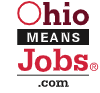 Username = your W-E email addressPassword = StudentIDMiddleSchoolInitials!Example for former Eastlake Middle School StudentsUsername  = Smith1234@westudents.orgPassword = 85134EMS!Example for former Willowick Middle School StudentsUsername  = Smith1234@westudents.orgPassword = 85134WwMS!Example for former Willoughby Middle School StudentsUsername  = Smith1234@westudents.orgPassword = 85134WMS!